BORG BRUGGHÚS, THE CHAMPION OF BRYGGERIBRÅK 2016!The Nordic brewery competition in pairing beer and foodThe final round of Bryggeribråk 2016 took place in Håndverkerstuene in Oslo in the beginning of the week when Bådin from Bodø (Norway) and Borg Brugghús from Reykjavík (Iceland) battled for 1st place. Borg Brugghús won the battle 3-1 making it also the first Icelandic brewery to win Bryggeribråk. This was the third time the competition is held but 24 breweries from all the Nordic countries competed in the form of single-elimination tournament (knockout).ABOUT BORG BRUGGHÚSBorg Brugghús is a progressive craft brewery founded in 2010 whose principal aim is to incorporate Icelandic cultural traits and local ingredients to its wide variety of beers and pair with food. Borg Brugghús has already received numerous awards at some of the world’s most noted and influential competitions.ABOUT BRYGGERIBRÅKBryggeribråk - Battle for the Nordics - is a competition among the Nordic breweries in pairing their beers with food. Each battle consists of three-course menu and one beer from each brewery for each course. The jury consists of up to 100 guests that choose their preferred beer with each dish. Each course is equal to one round and the brewery that wins most rounds, wins the battle. The competition is held at Håndverkerstuene in Oslo, that specializes in beer and food pairings under the management of Hans Tryggvason.www.borgbrugghus.iswww.brewery.se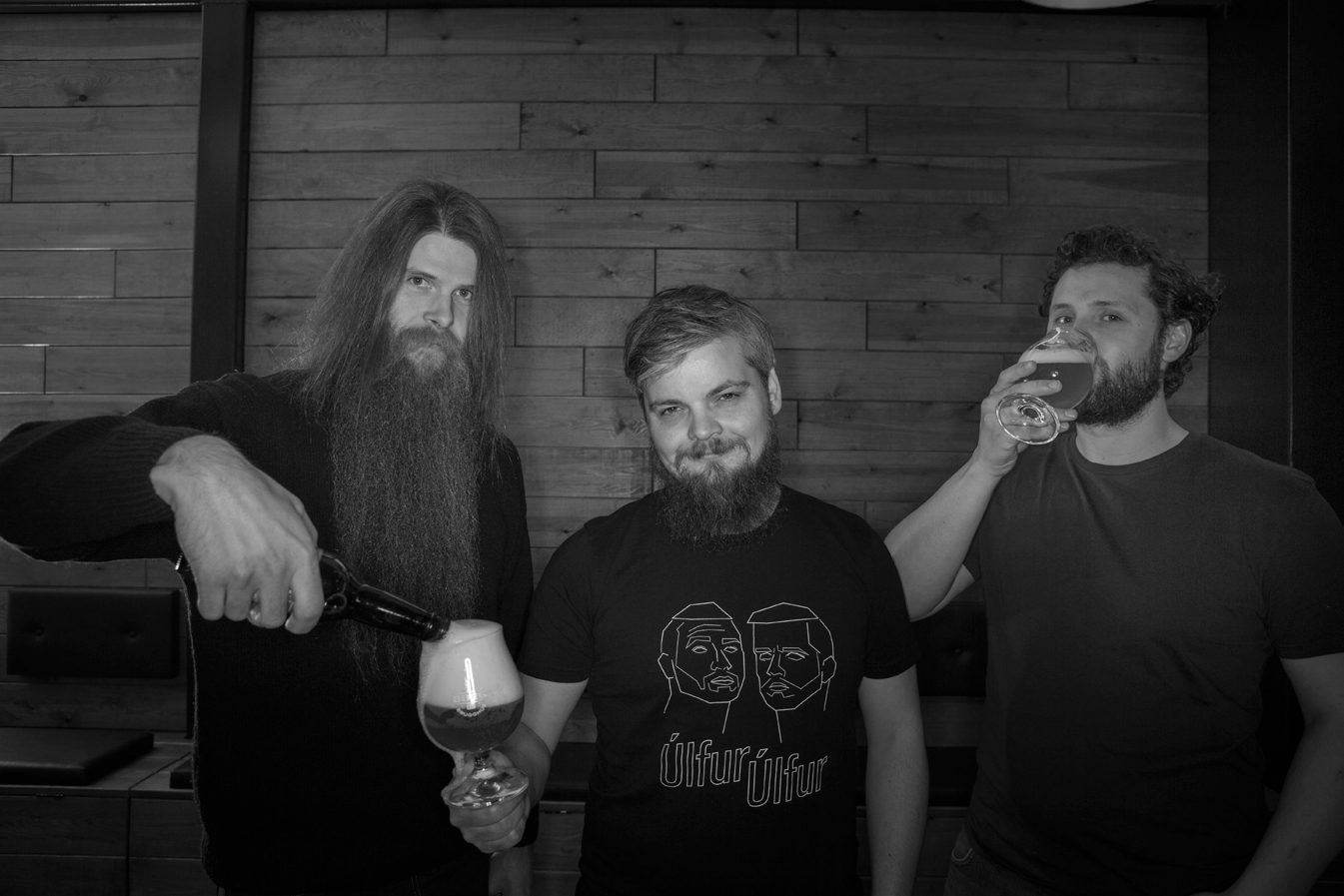 